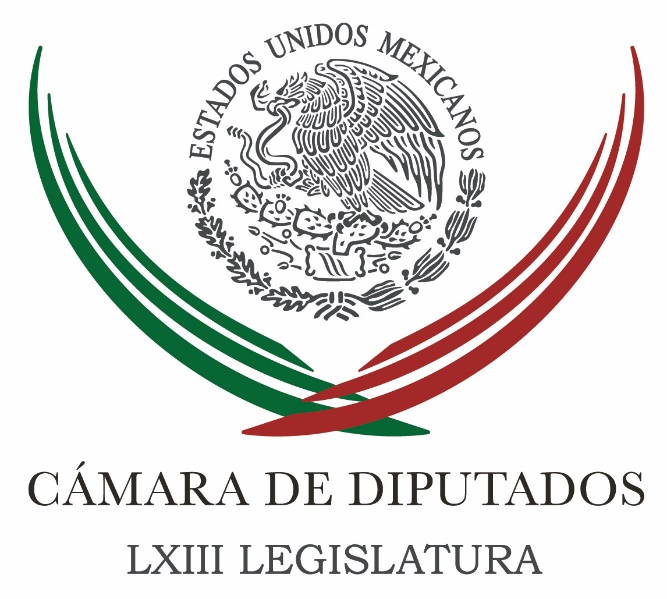 Carpeta InformativaPrimer CorteResumen: Carolina Viggiano. Importancia de las mujeres en la lucha de IndependenciaDolores Padierna. Recorte a PemexIzan bandera a media asta en el Zócalo de la Ciudad de México por sismo de 1985Joaquín López-Dóriga. No habrá segunda reunión de Peña con TrumpDesvían avión de EPN al aeropuerto JFK de NY por operativo en Nueva Jersey19 de septiembre 2016CÁMARA DE DIPUTADOS TEMA(S): Trabajo LegislativoFECHA: 19 /09/2016HORA: 05: 46 AMNOTICIERO: En los Tiempos de la RadioEMISIÓN: Primer CorteESTACION: 103.3 FMGRUPO: FormulaCarolina Viggiano. Importancia de las mujeres en la lucha de IndependenciaOscar Mario Beteta, conductor: Vamos al análisis que hace en este espacio la licenciada Carolina Viggiano. Carolina Viggiano, colaboradora: Muy buenos días Oscar Mario. Hace 206 años inició la lucha por la independencia de nuestro país que se obtuvo finalmente en septiembre de 1821; fue más de una década en la que héroes y heroínas se encargaron de darnos patria. Quizás nos suene extraño hablar de heroínas, sin embargo, algunas mujeres tuvieron un papel determinante en aquella época para convertir a México en una nueva nación. Se trata de mujeres como Mariana Rodríguez del Toro que ideó el plan para tomar como rehén al virrey Javier Venegas con el fin de obtener la libertad del cura Hidalgo. Manuela Medina, "La Capitana", que se unió a las filas de Morelos y enfrentó al Ejército Realista con fusil en mano. Gertrudis Bocanegra, que sirvió como correo de los Insurgentes en la región de Pátzcuaro y Tacámbaro, y posteriormente fue torturada y fusilada por negarse a dar información. O como Leona Vicario, quien financió con sus propios recursos a los Insurgentes. Aunque probablemente la historia no les ha hecho justicia, estas mujeres arriesgaron todo lo que tenían por la causa e incluso coadyuvaron a la independencia de nuestro país desde un flanco tan importante como el de las armas y el de las ideas. Tal es el caso de Josefa Ortiz quien no sólo alertó a los conspiradores que habían sido descubiertos, imagino que participó activamente en la planeación del movimiento armado cuando tenía 37 años, estaba embarazada y tenía la responsabilidad de cuidar y educar a 14 hijos más. A 200 años de distancia las mujeres hemos continuado la lucha por nuestros derechos por la vía democrática, esto demuestra que aún en nuestros días hay muchas mujeres que son heroínas y que día con día hacen más grande a México, mujeres que sobresalen lo mismo en la política que como profesionistas, madres o empresarias. Hoy la patria nos necesita a todos y a todas, pero sobre todo necesitamos ser factor de unidad en un ambiente de hostilidad y linchamiento, por eso nos resta más que decir sigamos haciendo patria. ¡Viva México! Muchas gracias, soy su amiga Carolina Viggiano y como siempre le deseo a usted y a su familia una excelente semana. Duración: 02’ 35” bmj/mINFORMACIÓN GENERALTEMA(S): Información GeneralFECHA: 19 /09/2016HORA: 06: 48 AMNOTICIERO: En los Tiempos de la RadioEMISIÓN: Primer CorteESTACION: 103.3 FMGRUPO: FormulaDolores Padierna. Recorte a PemexOscar Mario Beteta, conductor: La licenciada María Dolores Padierna con su análisis en este espacio. Dolores Padierna, colaboradora: Buenos días Oscar Mario, estimada audiencia. En medio del recorte de cien mil millones de pesos a Petróleos Mexicanos para el próximo año y ante las cifras que señalan un franco declive en los ingresos petroleros, la empresa anunció el pasado 13 de septiembre el descubrimiento de dos yacimientos de crudo superligero en aguas profundas y cuatro yacimientos de crudo ligero en aguas someras. La capacidad productiva de los dos primeros yacimientos sería de 15 mil barriles diarios, se calculan reservas probadas entre 140 a 160 millones de barriles de petróleo crudo, es decir se trata de yacimientos medianos. En el caso de los otros cuatro yacimientos la capacidad de producción sería de apenas siete mil barriles diarios con reservas probadas entre 50 y 60 millones de barriles, se trata de un yacimiento pequeño. Estos nuevos yacimientos apenas producirán 22 mil barriles de petróleo diarios, es una insignificancia ante la pérdida de 200 mil barriles diarios entre 2016 y 2017. Se trata de demostrarle a los inversionistas privados que hay un potencial petrolero en el golfo de México y acepten invertir, importante sería que este anuncio modificara el recorte de cien mil millones de pesos para Pemex y la política de desmantelamiento que han venido aplicando los directivos de la empresa. Es preocupante que sea Pemex una empresa que depende de los recursos públicos la que haga los descubrimientos, la que asuman los riesgos y la inversión para luego cedérselos a los privados sin que estén claros si hay beneficio alguno para Pemex o para la nación. Por otro lado, la Secretaría de Hacienda afirmó que el número de pozos a explorarse en 2017 será cero, con lo cual se anula la restitución de reservas, Pemex ya no invierte por tanto recorte y por el debilitamiento deliberado de la empresa y los privados tampoco, esta es la verdadera causa del desplome en la producción de petróleo en México. Espero sus comentarios en @Dolores_PL, gracias. Duración: 02’ 50” bmj/mTEMA(S): Información general FECHA: 19/09/2016HORA: 07:47 AMNOTICIERO: Enfoque Noticias EMISIÓN: Primer  Corte ESTACIÓN: Online GRUPO: NRM Comunicaciones 0 Izan bandera a media asta en el Zócalo de la Ciudad de México por sismo de 1985El secretario de Gobernación, Miguel Ángel Osorio Chong, encabezó este lunes la ceremonia conmemorativa por el 31 aniversario de los sismos de 1985 en el Zócalo capitalino de la Ciudad de México.En representación del presidente Enrique Peña Nieto, quien se encuentra en Nueva York para la Asamblea General de la ONU, el funcionario salió de Palacio Nacional hasta el centro de la Plaza de la Constitución para el izamiento de bandera.En punto de las 7:19 horas, acompañado por autoridades de Protección Civil nacional, Osorio Chong encabezó la ceremonia para izar el lábaro patrio a media asta en memoria de las víctimas que dejaron los movimientos telúricos de hace 31 años. rrg/m TEMA(S): Información General FECHA: 19/09/16HORA: 07:31 amNOTICIERO: En los Tiempos de la RadioEMISIÓN: Primer CorteESTACIÓN: 103.3 FMGRUPO: Radio Fórmula0Joaquín López-Dóriga: No habrá segunda reunión de Peña con TrumpJoaquín López-Dóriga, colaborador: El Presidente Enrique Peña Nieto, su oficina desechó, descartó la posibilidad de tener una segunda reunión en Nueva York con Donald Trump, como el equipo de Trump había dado a conocer. No habrá tal encuentro dijo la oficina del Presidente Peña Nieto. Sin embargo, se ha sabido que el equipo de Hillary Clinton no descarta un posible encuentro con el presidente Peña Nieto en el marco de este viaje a la ONU para participar en su Asamblea General. Ha habido comunicaciones con la Embajada de México, pero no hay todavía una confirmación de que se pudiera dar este encuentro, es más, yo hasta donde sé no está previsto un encuentro entre presidente Peña Nieto y Hillary Clinton. Sin embargo, siempre existe la posibilidad de un encuentro que han buscado ambos, Clinton y Peña, sobre todo si se diera la coincidencia de una ciudad, Nueva York. Duración 1’ 09” rrg/mTEMA(S): Información General FECHA: 19/09/16HORA: 00:00NOTICIERO: MVS NoticiasEMISIÓN: Primer CorteESTACIÓN: OnlineGRUPO: MVS 0Desvían avión de EPN al aeropuerto JFK de NY por operativo en Nueva JerseyEl avión presidencial José María Morelos y Pavón, que transporta a Enrique Peña Nieto, comitiva y medios de comunicación, fue desviado al aeropuerto John F. Kenedy luego que la terminal aérea de Newark, fue cerrada debido a la localización de cinco dispositivos explosivos en Nueva Jersey.De acuerdo con el programa oficial de la Presidencia de la República, el avión tenía que aterrizar en el hangar Signature de Newark Liberty Internacional Airport, sin embargo, fue desviado al JFK.Esto, luego que un dispositivo sospechoso encontrado en un cesta de basura cerca de una estación de tren de Nueva Jersey, que estalló este lunes de madrugada cuando un equipo de especialistas intentaba desactivarlo con un robot.El Buró Federal de Investigaciones (FBI, por sus siglas en inglés) trataba de desactivar uno de los cinco artefactos hallados en la misma mochila, que dos hombres encontraron en un basurero como a las 20:30 del domingo, explicó el alcalde de Elizabeth, Christian Bollwage, la ciudad del condado de Unión donde fue encontrada la mochila.Por este motivo, las autoridades locales suspendieron el servicio en el aeropuerto de Newark y Elizabeth. El departamento de gestión de emergencias de Nueva York, por su parte, señaló que los trenes Amtrack con destino a Nueva Jersey sólo llegaban hasta Trenton.El descubrimiento del paquete sospechoso se produjo un día después de que 29 personas resultaran heridas en una explosión en Manhattan, donde también se encontró un dispositivo sin explotar fabricado con una olla a presión a cuatro manzanas del lugar de la explosión.También el sábado, una bomba de tubo explotó a una hora de la estación de Elizabeth en Seaside Park, New Jersey, obligando a cancelar una carrera benéfica. Las autoridades dijeron que los sucesos no parecían relacionados, pero que no descartaban ninguna hipótesis.La Presidencia de la República mantiene sin cambios la agenda del presidente Enrique Peña Nieto. ys/m.TEMA(S): Información general FECHA: 19/09/2016HORA: 07:47 AMNOTICIERO: Enfoque Noticias EMISIÓN: Primer  Corte ESTACIÓN: Online GRUPO: NRM Comunicaciones 0 Profundizar modernización para facilitar cumplimiento de contribuyentes, prioridad de SantínEn entrevista para Enfoque Noticias, Osvaldo Santín, Jefe del Servicio de Administración Tributaria, comentó que la institución ha tenido avances muy importantes en los últimos años, por lo que su prioridad será profundizar en el proceso de modernización para facilitar el cumplimiento voluntario de los contribuyentes, y al mismo tiempo seguir enfatizando la misión de servicio.Añadió que llegó con un gran entusiasmo para seguir innovando en esta dirección, ya que hay resultados alentadores en cuanto al crecimiento en la base de contribuyentes, pues así se tiene una base sólida a partir de la cual se puede financiar el gasto del Gobierno Federal.Asimismo, dijo que existe una condición en las finanzas públicas donde la caída en los precios petroleros ha hecho que los gastos se cubran con los ingresos tributarios, por lo que dijo, no se hará más de lo que la ley le faculta y asegurará que las contribuciones de los ciudadanos se den con forme a lo establecido en la ley. Respecto a la investigación que anuncio su antecesor a algunos gobernadores, Santín afirmó que todos los procesos continuarán hasta las últimas consecuencias, pues cada vez existen menos espacios para la discrecionalidad. rrg/m TEMA(S): Información General FECHA: 19/09/16HORA: 06:30NOTICIERO: En los Tiempos de la RadioEMISIÓN: Primer CorteESTACIÓN: 103.3 FMGRUPO: Radio Fórmula0Joaquín López-Dóriga: La política monetaria del BanxicoJoaquín López-Dóriga, colaborador: De acuerdo a un documento del Banco de México firmado por el subgobernador, Manuel Sánchez, la debilidad del peso mexicano ante el dólar podría generar riesgos para la inflación y ése es un factor a considerar en las decisiones sobre política monetaria del Banco de México. Y anote este dato, en lo que va del trimestre el peso ha recibido el máximo castigo entre las diez monedas más negociadas del mundo con una baja superior al 5 por ciento, más que duplicando la depreciación del dólar canadiense que ocupa el segundo lugar en la lista. El jueves el peso se hundió a su mínimo histórico de cierre ante las mayores posibilidades de que Trump triunfe en las elecciones presidenciales de Estados Unidos debido a su repunte en las encuestas y sobre todo a la malísima campaña de Hillary Clinton. Duración 1’ 00” rrg/mCarpeta InformativaSegundo CorteResumen: Con simulacro recuerdan en Cámara de Diputados sismos del 85Senador pide aprobar reforma para prohibir camiones de doble remolque Coordinadores cuestiona al ejecutivo por falta de recursos para el SNAPreocupa en el senado devaluación acelerada del peso frente al dólar ya que podría derivar en inflación y mayor contracción económicaRecorte podría dejar sin arena a playas mexicanasNuño iza bandera blanca en Escuela Primaria Modelo en la CDMXDevelan placa conmemorativa por sismo del 85 en CDMX… con error'No hay barreras que detengan el movimiento de las personas': Peña Nieto19 de Septiembre 2016TEMA(S): Trabajo Legislativo FECHA: 19/09/16HORA: 13:29NOTICIERO: Enfoque EMISIÓN: Segundo Corte  ESTACION: Online GRUPO: NRM ComunicacionesCon simulacro recuerdan en Cámara de Diputados sismos del 85En punto a las 11 de la mañana, sonó la alerta sísmica en el recinto legislativo de San Lázaro como parte de un simulacro de evaluación por un sismo de una magnitud de 8.1 grados con epicentro en Atoyac, Guerrero.180 brigadistas de protección Civil guiaron a los pocos legisladores, no más de diez que se encontraban en el recinto, a trabajadores y visitantes a los puntos de seguridad en unos 8 minutos.Al dar a conocer los resultados del simulado, al que no asistió el presidente de la Cámara de Diputados, Javier Bolaños, el director de Protección Civil, Isaac Valencia, dijo que se preveía el desalojos de unos 4 mil 500 trabajadores.Para el diputado del Partido Verde, Arturo Álvarez Angli, que encabezaba un foro sobre tauromaquia, que se suspendió momentáneamente por el simulacro, consideró que los ensayos, deben ser sorpresivos para evitar que haya “apatía” de los participantes como sucedió este lunes.En tanto, el diputado Vidal Llerenas, integrante de Morena, recordó que después de un sismo uno de los puntos que se revisa es el candelabro que se ubica en el Salón de Plenos.Después de algunos minutos, se reportó que no había ningún daño estructural en los edificios y de determinó que el personal podía regresar a sus oficinas. /gh/mTEMA(S): Información General FECHA: 19/09/16HORA: 12:50NOTICIERO: Notimex EMISIÓN: Segundo Corte  ESTACION: Online GRUPO: Notimex Senador pide aprobar reforma para prohibir camiones de doble remolqueEl legislador Arturo Zamora Jiménez presentó una excitativa ante el pleno del Senado con el fin de que se dictamine una iniciativa de reforma de ley, para que se prohíba la circulación de camiones articulados o “doble remolque” en México.La iniciativa presentada desde el 16 de octubre de 2012 y turnada a las comisiones unidas de Estudios Legislativos y de Comunicaciones y Transportes, plantea cambios al artículo 50 de la Ley de Caminos, Puentes y Autotransporte Federal.El legislador del Partido Revolucionario Institucional (PRI) señaló la importancia de dictaminar esa propuesta en breve, ante el creciente número de accidentes, muertes, heridos y daños materiales que provocan esos vehículos en las carreteras del país.En la excitativa presentada durante la última sesión ordinaria, publicada en la Gaceta Parlamentaria y a la que dio trámite la Mesa Directiva del Senado, urge a subsanar la ley, ya que prácticamente en ningún país se permite la circulación de camiones de este tipo.De acuerdo con datos de la Confederación Nacional de Transportistas Mexicanos (Conatram), esos vehículos provocan cada año cientos de percances en el país, con un saldo anual de más de mil personas fallecidas, miles de lesionados y daños materiales.Zamora Jiménez lamentó que a pesar de estas cifras que aumentan todos los días y que enlutan a familias, los camiones de doble remolque siguen circulando por autopistas de peaje, carreteras federales y zonas urbanas sin restricción alguna.“Son vehículos que sobrepasen las 32 toneladas de peso en su carga y los 22 metros de largo. Son verdaderos ataúdes rodantes, que ponen en riesgo la vida de cualquiera que circule cerca de ellos”, aseveró el legislador.Recordó que hace unos días el Senado aprobó una importante reforma a la Ley de Caminos, Puentes y Autotransporte Federal, pero es insuficiente para sacar de circulación a estos vehículos, pues la actual norma contiene disposiciones permisivas y se establecen solo mecanismos de autorregulación.El Instituto Mexicano del Transporte ha señalado que el principal problema es que la ley no se cumple, como en el hecho de que faltan básculas en los controles, generalmente los camiones cargan más de lo permitido y circulan muy rápido.Según estadísticas sobre accidentes de tránsito terrestre en zonas urbanas y suburbanas, elaboradas por el Instituto Nacional de Estadística y Geografía (Inegi), en México durante los últimos cinco años han ocurrido más de 378 mil siniestros viales, de los cuales entre siete mil 704 y nueve mil 237 ha sido volcaduras.El legislador priista por Jalisco expuso que estos camiones articulados o de doble remolque han ocasionado accidentes graves como los ocurridos en las carreteras México-Cuernavaca, México-Puebla y México-Toluca, así como en Álamo, Veracruz.Además de que “es prioridad no solo legislar sino establecer mecanismos para que se cumplan las normas de dimensiones y pesos de estos transportes, existen daños económicos a la red carretera, sobre todo al pavimento, puentes y señalizaciones”, declaró.El senador hizo notar que han transcurrido casi cuatro años desde la presentación de esta iniciativa de reforma y el número de accidentes va en aumento, por lo que es importante resolver esta situación. /gh/mTEMA(S): Información General FECHA: 19/09/16HORA: 13:18NOTICIERO: Enfoque EMISIÓN: Segundo Corte  ESTACION: Online GRUPO: NRM ComunicacionesCoordinadores cuestiona al ejecutivo por falta de recursos para el SNAFernando Herrera Avila, presidente de la Junta de Coordinacion política del senado y Miguel Barbosa, coordinador del PRD, afirmaron que el Ejecutivo Federal fue omiso al no prever recursos en el presupuesto del próximo año, para echar andar el Sistema Nacional Anticorrupción.Entrevistados durante el macro-simulacro para recordar los sismos de 1985, el coordinador perredista, Miguel Barbosa, declaró que la puesta en marcha de este sistema no se circunscribe únicamente a recursos, sino también a la probidad y honorabilidad de quien será designado fiscal nacional anticorrupción.El político poblano compartió la preocupación del presidente del Senado, Pablo Escudero Morales, de cabildear con la Cámara de Diputados para que en el presupuesto 2017 se le asignen al sistema los recursos mínimos para su funcionamiento.Barbosa Huerta, lamentó la omisión del Ejecutivo Federal de no asignar una partida presupuestal al sistema.“Sí, es una omisión grave. Yo creo que este proyecto de presupuesto de egresos, está hecho para provocar una reacción política. (…) Y sin duda que es un descuido de parte la Federación el no destinar un peso a la construcción de las plataformas, el funcionamiento de órganos que están previstos en las siete leyes, hasta hoy aprobadas, del Sistema Nacional Anticorrupción”.Por su parte, Fernando Herrera, coordinador del PAN, comentó que dentro de la austeridad presupuestal que se anunció, debe haber recursos para que el Sistema Nacional Anticorrupción comience a caminar.Insistió en la necesidad de que el Senado entable una negociación con la Cámara de Diputados, para que el sistema cuente con recursos.“Prever de los recursos suficientes, para que la institución nazca con los recursos que en la primera parte de esta instalación, le permita cumplir con los objetivos. (…) Y que este ejercicio de asignar y reasignar recursos esta institución cuente con lo suficiente y necesario”.La Junta de Coordinación Política (Jucopo), se reunió este lunes, para consensuar la convocatoria para elegir al fiscal nacional anticorrupción y al Consejo Ciudadano del Sistema Nacional Anticorrupción, con el propósito de que antes de que finalice al año el sistema quede formalmente instalado y funcionando. /gh/mTEMA(S): Información General FECHA: 19/09/16HORA: 13:48NOTICIERO: Enfoque EMISIÓN: Segundo Corte  ESTACION: Online GRUPO: NRM ComunicacionesPreocupa en el senado devaluación acelerada del peso frente al dólar ya que podría derivar en inflación y mayor contracción económicaLa devaluación del peso frente al dólar es motivo de preocupación en el Senado.Legisladores del PAN y PRD advirtieron que la caída del peso en casi el 30 por ciento en los últimos meses es el resultado de un mal manejo por parte del gobierno ante la volatilidad internacional.Fernando Herrera, coordinador de Acción Nacional sostuvo que la debacle de nuestra moneda es consecuencia de una mala administración por parte del gobierno de Enrique Peña Nieto."Es la consecuencia de la política económica del actual gobierno priista, que no ha sabido administrar de una manera eficiente los 12 años de reordenamiento nacional que se vivieron para darle estabilidad a la economía del país.Han pretendido gobernar con recetas del pasado, con endeudamiento constante y permanente, y eso es lógico que apunte hacia una presión de las finanzas públicas y, desde luego, a una contracción del sector productivo del país.Esto se está reflejando ya en la pérdida de competitividad que tiene la moneda nacional y esperemos que este nuevo enroque en la Secretaría de Hacienda sirva para mantener la paridad en una relación que sea manejable para el sector productivo del país".Por su parte, Miguel Barbosa, cabeza de la bancada perredista auguró que la paridad peso dólar no ha llegado a su peor momento, pero lo malo es que esto derive en un fenómeno inflacionario que si golpeara fuerte a las familias mexicanas"Y va a ir más arriba, las condiciones de la economía en México no son las mejores; la especulación en el caso de las monedas se da por muchas razones, entre otras el crecimiento de la campaña de Trump; son un conjunto de circunstancias que afectan la paridad peso-dólar, qué grave.El nuevo secretario es el único que puede estar ahí sentado, pero sin duda tiene pocos elementos para controlar este escenario de descomposición macroeconómica también.Vamos a ver en qué momento se vuelve un asunto inflacionario, no solamente macroeconómico, inflacionario y es entonces cuando la sociedad va a tener condiciones muy graves por todo lo que está pasando en materia económica".Ambos legisladores hicieron votos porque la situación mundial se recupere pronto y concluido el proceso electoral en Estados Unidos disminuya la especulación y la incertidumbre sobre las tasas de interés y otras variables que mantienen presionados los mercados mundiales y las divisas. /gh/mTEMA(S): Información General FECHA: 19 /09/2016HORA: 13: 08 PMNOTICIERO: Milenio OnlineEMISIÓN: Segundo CorteESTACION: OnlineGRUPO: MilenioRecorte podría dejar sin arena a playas mexicanasDesde 2015 el Gobierno Federal aporta recursos para recuperar playas que presentan un alto grado de erosión, sin embargo para 2017 dicho programa no contará con recursos económicos.El programa de recuperación de playas, que atiende a 12 de los 20 principales destinos de arena y sol del país, dejará de funcionar en 2017 debido al recorte presupuestal, aun cuando los trabajos de saneamiento registran un avance de apenas 1.5 por ciento.De acuerdo con los Presupuestos de Egresos de 2015 y 2016, para recuperar las playas las autoridades realizaron una inversión de 30 millones 700 mil pesos y 59 millones 307 mil, respectivamente.De esta forma, la inyección conjunta de recursos del Gobierno, a través de la Secretaría de Turismo (Sectur), fue por 90 millones 7 pesos, cuando la inversión total estimada era de 6 mil millones.La Federación Mexicana de Asociaciones Turísticas (Fematur) señaló que es de suma importancia trabajar en los destinos de playas, ya que entre Cancún, Los Cabos y Puerto Vallarta, junto con Guadalajara y la Ciudad de México representan 90 por ciento de toda la actividad en el sector.En el Plan Nacional de Infraestructura (PNI) 2014-2018, la autoridad señaló que había identificado que en 12 de los 20 principales destinos de playa se presentaba un alto grado de erosión con posibilidades de aumentar con el paso del tiempo, por lo que era necesario establecer este tipo de acciones.Los destinos dañados son: Los Cabos, Mazatlán, Puerto Vallarta, Manzanillo, Ixtapa, Acapulco y Veracruz-Boca del Río, Cancún, Riviera Maya, Isla Mujeres y Cozumel.Otras zonas con alta erosión que ha provocado afectaciones tanto a las personas como al mismo ecosistema son Tecolutla, Progreso, Playa del Carmen y Holbox.En el PNI se indicó que para solucionar este problema se tenían que realizar acciones de contención para restituir las condiciones morfológicas de las playas, así como aquellas para su conservación.Con los limitados recursos destinados en 2015-2016 solo se realizaron “estudios de perfectibilidad de recuperación de playas”, y no se iniciaron los trabajos de rescate. bmj/mTEMA(S): Información General FECHA: 19 /09/2016HORA: 10: 42 AMNOTICIERO: 24 Horas OnlineEMISIÓN: Segundo CorteESTACION: OnlineGRUPO: 24 HorasNuño iza bandera blanca en Escuela Primaria Modelo en la CDMXCon una inversión superior a los tres millones de pesos, la Escuela Modelo se benefició del Programa Escuelas al CIEN como parte de los alcances de la Reforma Educativa, cuyo fin es garantizar una educación de calidad en condiciones dignas.Al asistir al izamiento de bandera blanca que representa el cumplimiento del citado programa, el titular de la Secretaría de Educación Pública (SEP), Aurelio Nuño Mayer, recordó el compromiso hecho con este plantel, como uno de los primeros que ingresó al programa el 14 de diciembre del año pasado.Tras participar en la ceremonia cívica de rendir honores a la bandera, en la que se rememoró la tragedia del sismo de 1985, el funcionario destacó que en todo el país se invierten más de 50 mil millones de pesos para otras 33 mil escuelas.Destacó que eso es parte del esfuerzo que se hace con la reforma educativa para garantizar que los niños tengan herramientas que los ayuden a ser felices, al desarrollar las capacidades que les permitan hacer frente a las demandas que trae el siglo XXI.En ese sentido recordó que existe un estudio que revela que no se tiene conocimiento certero de las fuentes de trabajo que predominarán dentro de los próximos 20 años, debido a la rapidez con la que evoluciona la tecnología, la economía y el conocimiento.Por lo mismo, dijo, se hace indispensable garantizar el desarrollo integral de los infantes, lo cual se logra partiendo de una escuela digna y con maestros bien preparados, que es parte de las metas que se buscan consolidar con la Reforma Educativa.Nuño Mayer destacó el ejemplo del director de esta primaria, Sergio Juárez, quien también fue de los primeros docentes en hacerse merecedor de este cargo al ser promovido a partir de sus conocimientos y experiencia.El acto estuvo enmarcado por la presencia de los medallistas olímpicos María de los Ángeles Ortiz, en lanzamiento de bala; el clavadista Germán Sánchez; y el deportista de pentatlón Ismael Hernández, quienes dieron testimonio de su esfuerzo para lograr sus respectivas preseas.Luego de romper el protocolo al invitar a los estudiantes a tomarse una foto con los deportistas presentes, Nuño Mayer recorrió las instalaciones para corroborar las obras realizadas en el recinto.Tras confirmar la aplicación de los recursos del Programa Escuelas al CIEN, con la satisfacción de maestros, alumnos y padres de familia, el funcionario izó la bandera blanca con el logro de Escuelas al CIEN y entregó el Certificado de Infraestructura Educativa Nacional al director del plantel. bmj/mTEMA(S): Información General FECHA: 19/09/16HORA: 11:01NOTICIERO: El UniversalEMISIÓN: Segundo Corte  ESTACION: onlineGRUPO: El Universal Se realiza megasimulacro de sismo en la CDMXA las 11:00 horas se activó la alerta sísmica por el megasimulacro que se realiza esta mañana en la Ciudad de México.El Sistema de Alerta Sísmica Mexicano (Sasmex) activó la alerta a través de los radioreceptores en escuelas, edificios de gobierno, unidades habitacionales, así como en los 8 mil 200 altavoces de las cámaras de videovigilancia del gobierno de la Ciudad de México.Entre las actividades, el Servicio Sismológico Nacional (SSN) publica en sus diferentes plataformas, incluyendo redes sociales, reportes hipotéticos para alertar a la población sobre un terremoto de magnitud 8.1 grados, con epicentro a 28 kilómetros al sur de Ayoyac de Álvarez, Guerrero.Este lunes 19 de septiembre se cumplen 31 años del terremoto de 1985 que sacudió a México. /gh/mTEMA(S): Información general FECHA: 19/09/2016HORA: 09:44 AMNOTICIERO: Excélsior EMISIÓN: Segundo  Corte ESTACIÓN: Online GRUPO: Imagen Aplicación del Sistema Penal Acusatorio costó 4 mmdp: ManceraMiguel Ángel Mancera, jefe de Gobierno de la Ciudad de México, aclaró que la implementación del Sistema Penal Acusatorio en la capital costó ‘poco más’ de 4 mil millones de pesos, debido a los edificios que se tuvieron que construir para llevar el proyecto a buen puerto.En entrevista con Adela Micha para Grupo Imagen Multimedia, el jefe de Gobierno habló además sobre su Cuarto Informe de Gobierno; destacó que ‘insisto a la presidencia de la República’ para que ‘no dejen sin dinero a la Ciudad de México’, ya que hay muchos temas pendientes que atender:“Por ejemplo: detalles de la línea doce del Metro, la línea nueve, la línea A: pero andamos en que sí lo hacemos, en que no lo hacemos y así nos lo pasamos (…) Entendemos que debemos de ahorrar pero hay temas indispensables. La movilidad se necesita en la ciudad”.Agregó que en la ceremonia —en la que estuvo presente Miguel Ángel Osorio Chong, secretario de Gobernación (Segob), en representación del Presidente Enrique Peña Nieto—, charlaron sobre los proyectos que tiene la administración capitalina para mejorar la vida de los ciudadanos en materia de movilidad, salud, educación, entre otros rubros.Aseveró que, con respecto al transporte, los ‘segundos pisos ya cuentan con camiones públicos, que buscan promover una movilidad alternativa, una opción diferente, en especial para el sur de la ciudad, que a veces resulta un poquito complicado’:“El arranque es de 20 camiones de gas natural, con 80 por ciento menos de emisiones contaminantes; y, poco a poco, veremos las respuestas de la ciudadanía: demanda, oferta, beneficios, áreas de oportunidad”.Por otra parte, el mandatario capitalino aseguró que en su agenda tiene planeado entrevistarse con el gobernador del Estado de México, Eruviel Ávila, ‘con el que tengo una muy buena relación’, para llegar a un acuerdo en el manejo de los desechos que produce la ciudad: el medio ambiente es un tema que debemos de tratar.“La capital hace procesos para tratar la basura. Se pretende hacer dos plantas de reciclaje más, con las que se conseguirá procesar un aproximado de cinco o seis millones de toneladas de basura (…), para ya no enviar nuestros residuos a basureros de campo abierto, como se venía haciendo con anterioridad”. rrg/m TEMA(S): Información General FECHA: 19 /09/2016HORA: 13: 09 AMNOTICIERO: 24 Horas OnlineEMISIÓN: Segundo CorteESTACION: OnlineGRUPO: 24 HorasSismo del 85 nos enseñó a trabajar juntos: Osorio Chong en inauguración del CenacedLos sismos de 1985 dejaron como lección que trabajando juntos y organizados es como se enfrenta la adversidad y cobra importancia el asumir una cultura de la prevención, manifestó el secretario de Gobernación, Miguel Ángel Osorio Chong.Durante la inauguración del Centro Nacional de Apoyo para Contingencias Epidemiológicas y Desastres (Cenaced), el funcionario federal manifestó que actuando de manera anticipada es como se podrá brindar una protección más efectiva y duradera a la población.“El Gobierno de la República ha implementado diversas acciones como el impulso del enfoque preventivo, el fortalecimiento de la colaboración con diversos sectores de la sociedad y ha modernizado y actualizado las herramientas de alertamiento ante cualquier contingencia”, comentó el titular de la Secretaría de Gobernación (Segob).Acompañado de Roberto Delgado Gallart, presidente saliente del Consejo Directivo del Cenaced, Osorio Chong calificó como importante avanzar en la consolidación del Sistema Nacional de Protección Civil como una institución fundamental del Estado mexicano para apoyar y auxiliar a la población afectada ante cualquier emergencia.“Cuando la ciudadanía participa, la política cobra sentido y las acciones se traducen en resultados y en unidad, lo que ha quedado demostrado en diversas situaciones de emergencia registradas en el país en los últimos años”, aseveró.El funcionario federal dijo que una muestra de organización es el trabajo que realiza el Cenaced, el cual representa una plataforma de apoyo que permite una oportuna reacción ante cualquier contingencia, fomenta la cultura de la prevención y del autocuidado y pone en práctica la vocación solidaria.En su intervención, Delgado Gallart comentó que esta agrupación, sin fines de lucro, está diseñada para participar de forma proactiva, integrada y coordinada en el conocimiento, la prevención, la atención y recuperación social de los desastres en México.Explicó que el Centro trabaja con cuatro ejes fundamentales: conocimiento de los desastres, comunicación con la población en general y en riesgo, coordinación de esfuerzos y la integración de recursos.Por su parte el presidente entrante de esta institución, Luis Gómez Sánchez, indicó que el modelo de operación del Centro es un baluarte de apoyo y resiliencia, con el cual sociedad civil y gobierno participan en la generación de competencias y capacidades de respuesta institucional. bmj/mTEMA(S): Información General FECHA: 19/09/16HORA: 00:00NOTICIERO: MVS NoticiasEMISIÓN: Segundo CorteESTACIÓN: OnlineGRUPO: MVS 'No hay barreras que detengan el movimiento de las personas': Peña NietoEl Presidente de México, Enrique Peña Nieto, defendió hoy la necesidad de proteger a los migrantes y recordó que "la historia demuestra que no hay barreras que detenga el movimiento de las personas"."No las hay naturales ni tampoco artificiales. Para cada río ha habido siempre un puente, para cada obstáculo ha habido siempre un camino", señaló Peña Nieto en su intervención en la cumbre sobre refugiados y migrantes que se celebra en Naciones Unidas.El presidente mexicano defendió el papel positivo que desempeñan los migrantes en las culturas de los países a los que llegan y subrayó que la comunidad internacional debe mejorar su situación."La migración no representa el pasado y presente de la humanidad sino el futuro" agregó Peña Nieto. ys/m.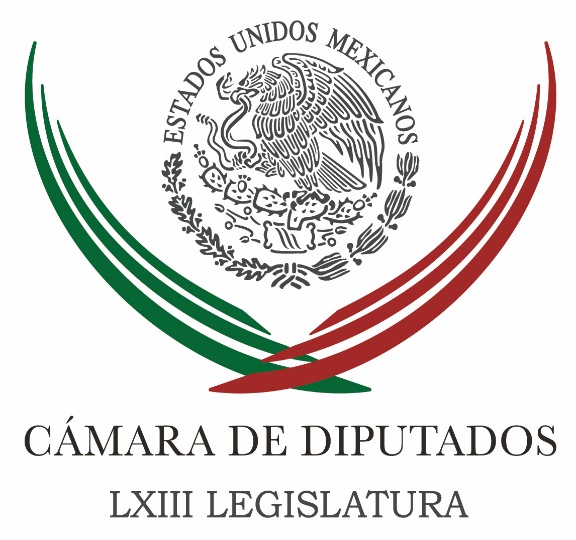 Carpeta InformativaTercer CorteResumen: Revisarán presupuesto para destinar recursos a Sistema AnticorrupciónEconomía necesita incentivos fiscales, reitera diputado Marko CortésPactan comparecencias de 11 secretariosAjustes al fondo de capitalidad no tienen dedicatoria: Ramírez MarínEncuentro Social privilegiará recursos a gasto social en PresupuestoUrgen a actuar contra DuartePresentamos iniciativa para prohibir la circulación de doble remolque: López MartínDiputadas perredistas proponen reformas para combatir obesidadSenadores prevén que diputados asignen recursos a Sistema AnticorrupciónALDF exhorta a diputados a reconsiderar recorte a CDMXDemanda AMLO eliminación de pensiones a ex presidentes19 de septiembre de 2016TEMA(S): Trabajo LegislativoFECHA: 19/09/16HORA: 18:47NOTICIERO: La Crónica.comESTACIÓN: Online GRUPO: Crónica0Revisarán presupuesto para destinar recursos a Sistema AnticorrupciónNOTIMEX.- El presidente de la Cámara de Diputados, Javier Bolaños Aguilar, afirmó que se revisará con todo detenimiento el Presupuesto de Egresos de la Federación (PEF) 2017 para determinar de qué partida se pueden tomar recursos para asignarlos a la operación del Sistema Nacional Anticorrupción (SNA).En un comunicado, el diputado panista comentó que en el proyecto de PEF 2017, el Ejecutivo federal no consideró ningún monto específico a este mecanismo.Mencionó que, de acuerdo con una valoración realizada por el Centro de Estudios de las Finanzas Públicas (CEFP), a petición de la propia Mesa Directiva de la Cámara de Diputados, la implementación del SNA tendría en 2017 un impacto presupuestario estimado en mil 506.2 millones de pesos (mdp).Puntualizó que este sistema, derivado de la reforma constitucional de 2015, requeriría 15.2 mdp para el Comité de Participación Ciudadana; 22.8 mdp, a la Secretaría Ejecutiva; 22.0 mdp, a la Plataforma Digital Nacional, y 155.9 mdp, al Tribunal Federal de Justicia Administrativa.También mil 152.4 millones de pesos, a la Auditoría Superior de la Federación (ASF), y 137.9 mdp para la Fiscalía Especializada en Delitos de Corrupción.El diputado presidente aclaró que conforme a la misma investigación del CEFP, las atribuciones de la Secretaría de la Función Pública no tendrían impacto presupuestario, dado que se transferirían diversos órganos desconcentrados a esa dependencia federal.Dijo que, al mismo tiempo, la Ley General de Responsabilidades Administrativas y las modificaciones al Código Penal no establecen nuevas atribuciones, programas presupuestarios o modificación de estructuras administrativas.Finalmente, recordó que el SNA es resultado de diversas normas y puntualizó que una de ellas es la Ley General del Sistema Anticorrupción, la cual establece la creación de un Comité de Participación Ciudadana (CPC), una Secretaría Ejecutiva y una Plataforma Digital Nacional, entre otros aspectos.Además, se aprobó la Ley General de Responsabilidades Administrativas, en la que se establece la obligación de los servidores públicos de realizar su declaración patrimonial, fiscal y de conflicto de intereses, y se creó la Fiscalía Especializada en Delitos de Corrupción.Finalmente, Bolaños Aguilar destacó la importancia de que esta semana que inicia la Junta de Coordinación Política (Jucopo), elaborará el calendario de comparecencias de los secretarios de Estado, que asistirán a San Lázaro con motivo de la glosa del Cuarto Informe de Gobierno.Confió en que estos encuentros de legisladores con los representantes del gobierno federal se conviertan en auténticas oportunidades de análisis y diálogo acerca de lo que significaron las políticas, programas y acciones de la actual administración federal en los últimos 12 meses.   Jam/mTEMA(S): Trabajo Legislativo FECHA: 19/09//16HORA: 15:17NOTICIERO: NotimexEMISIÓN: Tercer Corte  ESTACION: Online GRUPO: Notimex 0Economía necesita incentivos fiscales, reitera diputado Marko CortésEl coordinador de los diputados panistas, Marko Cortés Mendoza, afirmó que solo con incentivos fiscales se reactivará la economía y atraerán inversiones, para así estimular el crecimiento del país.Al inaugurar el foro “24 acciones para reactivar la economía” en León, Guanajuato, el legislador sostuvo que la mejor política social para el país es que la población tenga empleo, y para generarlo se necesitan condiciones adecuadas y certidumbre jurídica.Ante diputados, presidentes municipales, representantes de la sociedad civil y empresarios, dijo que el cambio que se requieren en materia política económica “no solo debe ser estético” o de nombre, sino que tiene que ser de forma e ir al fondo.Según un comunicado, Cortés Mendoza se refirió también al tema de la cotización del dólar frente al peso, y consideró que las subastas del Banco de México (Banxico) para intervenir en el mercado cambiario no han dado resultados.Ante ello recalcó que en la discusión del Paquete Económico 2017, que contiene la propuesta de Ley de Ingresos y del Presupuesto de Egresos, los diputados del Partido Acción Nacional (PAN) “buscaremos garantizar la inversión en sectores fundamentales como salud, educación, entre otros, pero también en el desarrollo productivo del país”. /gh/mTEMA(S): Trabajo LegislativoFECHA: 19/0916HORA: 17:01NOTICIERO: Reforma.comEMISIÓN: Tercer CorteESTACION: Online:GRUPO: Reforma.com0Pactan comparecencias de 11 secretariosRolando Herrera, reportero: La Junta de Coordinación Política (Jucopo) de la Cámara de Diputados acordó citar a comparecer a otros 10 funcionarios del Gabinete para analizar el Cuarto Informe de Gobierno del Presidente Enrique Peña Nieto.El diputado Francisco Martínez Neri, presidente de la Jucopo, informó que a este grupo de 10 funcionarios se sumará el Secretario de Hacienda, José Antonio Meade, quien acudirá a San Lázaro el próximo jueves, tanto para hablar del Informe de Gobierno como para explicar el Paquete Económico del próximo año.El legislador perredista indicó que durante octubre comparecerán ante comisiones los secretarios de Gobernación, Miguel Ángel Osorio Chong; de Educación, Aurelio Nuño; de Economía, Ildefonso Guajardo; de Energía, Pedro Joaquín Coldwell; y de Agricultura, José Calzada.Durante noviembre, añadió, deberán acudir los secretarios de Comunicaciones y Transportes, Gerardo Ruiz Esparza; de Desarrollo Social, Luis Miranda; de Desarrollo Urbano, Rosario Robles; de Turismo, Enrique de la Madrid; de Relaciones Exteriores, Claudia Ruiz Massieu; así como la Procuradora General de la República, Arely Gómez.Martínez Neri dijo que otro acuerdo que alcanzaron en la reunión de la Jucopo fue ocupar el lugar al que renunció Morena en la Asamblea Constituyente de la Ciudad de México, sin embargo, aún no han definido quién será designado para completar los 14 legisladores que le corresponden a la Cámara Baja. dlp/mTEMA(S): Trabajo LegislativoFECHA: 19/09/16HORA: 18:56NOTICIERO: Excelsior.comESTACIÓN: Online GRUPO: Excelsior0Ajustes al fondo de capitalidad no tienen dedicatoria: Ramírez MarínEl vicecoordinador de la diputación del PRI precisó que se trata de un recorte de carácter general y además compromete un análisis cuidadoso del casoROBERTO JOSÉ PACHECO.- CIUDAD DE MÉXICO. El vicecoordinador de la diputación del PRI, Jorge Carlos Ramírez Marín, asegura que los ajustes que se prevén al fondo de Capitalidad carecen de dedicatoria especial para el Jefe de Gobierno de la Ciudad de México, Miguel Ángel Mancera; deja en claro que se trata de un recorte de carácter general  y además compromete un análisis cuidadoso del caso.Por supuesto que no existe ninguna intensión en particular hacia la ciudad de México, lo que hay en un ajuste general del presupuesto federal y un ajuste que debe abarcar a todas las áreas, vamos a ser particularmente cuidadosos con la ciudad de México, como siempre lo hemos sido dado el tamaño de la ciudad, su importancia económica, la cantidad de temas y asuntos de la nación que se resuelven en esta ciudad”, indicó.El político yucateco aseveró que el licenciado Mancera cuenta con antecedentes del tratamiento que le ha dispensado siempre la fracción priista en la Cámara de Diputados y que puede estar seguro que ésta no será la excepción.Por otra parte, compartió la reflexión de que el Jefe de Gobierno debe haber estudiado ya el Paquete Presupuestal por lo que habrá advertido que se trata de un ajuste general en el que  todas las áreas de la administración pública y entidades federativas se verán afectadas, sin que ninguna de ellas pueda estar exenta de este proceso que habrá de llegar “hasta el último rincón del país y eso implica que también llegará a la Ciudad de México”.Por otra parte y toda vez que el presidente de la Junta de Coordinación Política de la Cámara de Diputados, Francisco Martínez Neri, habría dado a conocer los acuerdos previos relativos a la comparecencia de miembros del gabinete del presidente Peña Nieto, Ramírez Marín se limitó a destacar que, en esta ocasión el formato habrá de variar en aras de un dialogo más fructífero.Hemos optado por un método que agiliza las preguntas,  que amplía la respuesta de los funcionarios y que economiza tiempo y discursos para concentrarse en preguntas concretas, respuestas concretas y el juicio de los diputados se hace al final de la comparecencia y no al principio cuando todavía no hemos escuchado la respuesta de los funcionarios”, finalizó.No soslayó el tema del colaborador de Ricardo Monreal, titular de la Delegación Cuauhtémoc en la Ciudad de México, Pedro Pablo de Antuñano, quien sorprendido, detenido y posteriormente liberado con las reservas de ley por la portación de una gran cantidad de dinero en efectivo, un día antes del Informe de Gobierno del Licenciado Mancera, en cuyo caso dijo Ramírez Marín que el inculpado está obligado a explicar con toda puntualidad el origen y destino de los recursos pues en un caso reciente durante la campaña en Chiapas, otro colaborador de Monreal, estuvo implicado en un caso similar.   Jam/mTEMA(S): Trabajo Legislativo FECHA: 19/09//16HORA: 14:14NOTICIERO: Notimex EMISIÓN: Tercer Corte  ESTACION: Online GRUPO: Notimex 0Encuentro Social privilegiará recursos a gasto social en PresupuestoEl coordinador del Partido Encuentro Social (PES) en la Cámara de Diputados, Alejandro González Murillo, afirmó que su bancada buscará que el ajuste al Presupuesto de Egresos de la Federación 2017 no afecte programas sociales prioritarios para los grupos más vulnerables.Resaltó que uno de estos programas prioritarios es el Seguro Popular, “por lo que darán la pelea durante las negociaciones del Presupuesto”, con la finalidad de que se aprovechen los recursos para atender lo que más demanda la población.“Tenemos que seguir luchando para que los programas sociales, destinados a los más vulnerables, se sigan llevando a cabo, que no haya un detrimento para la gente que hoy vive y depende de ellos”, expresó en un comunicado.González Murillo reconoció que hay un avance importante en el combate a la pobreza a través de dichos programas, pero los que se han implementado no son suficientes, por lo que se debe seguir “trabajando hoy que estamos discutiendo el presupuesto”.Al referirse a la designación de Luis Enrique Miranda Nava, como titular de la Secretaría de Desarrollo Social (Sedesol), González Murillo confió en que realizará una labor importante en materia de política social.“Debe demostrar que es un hombre que sabe hacer política, que es un hombre que sabe proteger a este país y a la gente que menos tiene”, concluyó. /gh/mTEMA(S): Partidos PolíticosFECHA: 19/0916HORA: 14:49NOTICIERO: Reforma.comEMISIÓN: Tercer CorteESTACION: Online:GRUPO: Reforma.com0Urgen a actuar contra DuarteRolando Herrera, reportero: Las autoridades federales y el PRI deben de actuar para que el Gobernador de Veracruz, Javier Duarte, sea sancionado por los presuntos actos de corrupción en los que ha incurrido y no solamente se sumen públicamente las evidencias en su contra, consideró el diputado panista Jorge López Martin.El PRI, indicó el legislador en entrevista, debe asumir en los hechos el discurso que su dirigente nacional Enrique Ochoa ha formulado en contra de la corrupción y permitir que el juicio político contra Duarte avance en la Cámara de Diputados.Además, dijo, la Procuraduría General de la República (PGR) y el Servicio de Administración Tributaria (SAT) deben actuar con mayor celeridad para evitar que el Mandatario siga acumulando ilícitos."Una vez más queda demostrado el cinismo de los gobernadores emanados del PRI y estamos ya ante una auténtica novela que se está convirtiendo en la historia de Alí Babá o, más bien, Duarte y los 40 ladrones", señaló.REFORMA publicó este lunes que la PGR investiga a Duarte por defraudación fiscal por un monto de alrededor de 30 mil millones de pesos, que tanto él, como cerca de 30 personas físicas y morales con las que presuntamente ha actuado en complicidad, han evadido reportar ante el fisco.Las irregularidades de Duarte, indicó el diputado de Morena Vidal Llerenas, han sido detectadas desde hace meses por la Auditoría Superior de la Federación (ASF) y estas se han ido acumulando."Lo que urge entonces es que se activen las vías de Función Pública, la propia PGR, que precisamente están capacitadas para investigar actos de corrupción", consideró. dlp/mTEMA(S): Trabajo Legislativo FECHA: 19/09/16HORA: 16:01NOTICIERO: Ruiz HealyEMISIÓN: Tercer CorteESTACION: 103.3 FMGRUPO: Radio FórmulaPresentamos iniciativa para prohibir la circulación de doble remolque: López MartínEduardo Ruiz-Healy, conductor: Jorge López Martín, diputado federal panista por el estado de Aguascalientes, secretario de la Comisión de Transportes. En este programa hemos estado hablando sobre el peligro que implican los tráileres o los tráilers de dos remolques, fundamentalmente, en las carreteras de nuestro país y en calles de las ciudades. Platiqué el otro día con el encargado de este tema de autotransporte en la Secretaría de Comunicaciones y Transportes, que es Adrián del Mazo Maza y dijo que no se puede hacer mucho por el reglamento y el NOM y todo este asunto. Hace rato escuchaba al secretario de Comunicaciones y Transportes, Gerardo Ruiz Esparza, hablando con Joaquín López-Dóriga y como que el principal defensor de los dobles remolques era el señor Ruiz Esparza, como diciendo: "Es algo que necesitamos". Lo primero que se me ocurrió: "Bueno, ¿por qué México sí necesita este doble remolque y la mayoría de los países civilizados del mundo no? Lo han prohibido por lo peligroso que resulta. Europa, sobre todo, y en Estados Unidos, con camiones más chiquitos, mucho más ligeros y en ciertas carreteras. Aquí, los ves bajando de una carretera inclinada a 100 por hora cargados. Son ideas del secretario Ruiz Esparza. Jorge López Martín, buenas tardes. ¿Cómo estás? Jorge López Martín: Eduardo, bien. Muchas gracias por la oportunidad de platicar con tu auditorio. Conductor: Para empezar, hay un número que brincó, porque el otro día en este programa estuvo mi colega Héctor Gandini, un periodista y un comunicador de hace muchos años, que desafortunadamente hace unas semanas perdió a su hijo cuando un tráiler doble remolque perdió el control y la segunda caja cayó sobre el coche en que viajaba este muchacho, matándolo y a otras tres personas. Héctor Gandini decía que en lo que va del año han muerto unas mil personas y el señor Adrián del Mazo decía que no, que nada más han muerto como ciento treinta y tantos. Entonces, ya tenemos un número que ya no sabemos cuál es cuál. Tal vez tú como secretario de la Comisión de Transportes tienes mejor idea que yo, que del Mazo y que Gandini. Jorge López Martín: Bien, la cifra de mil 50 muertos en lo que va del año la dio la Confederación Nacional de Transportistas Mexicanos. Es una cifra consistente. Pero, tal y como le ocurrió desgraciadamente a Héctor Gandini hijo, a Patricio Flores Meyer, lo que estamos viendo es una falta de control en las carreteras de nuestro país. Conductor: O sea, son mil 50 muertos. ¿Quiere decir esto que Adrián del Mazo no tiene bien los datos siendo el responsable del autotransporte? Jorge López Martín: Tan no los tiene, que en una reunión precisamente con el señor Gandini y la familia Flores Meyer dio otra cifra, habló de 35, nada más; ahora, contigo, la cambia y éste es un problema. Ni siquiera la Secretaría de Comunicaciones y Transportes tiene una cifra consistente. Conductor: O sea que no tiene idea. El único número que tenemos consistente es de los dueños, los autotransportistas. Jorge López Martín: Así es. Quienes viven de este negocio del transporte tienen una cifra que es, precisamente, la que ellos mismos recaban a lo largo y ancho de nuestro país. Conductor: Hace rato escuchaba la entrevista que Gerardo Ruiz Esparza le dio a Joaquín, donde decía que el sector de los autotransportistas, ¡qué bárbaros!, son bien responsables, cooperan en todo, etcétera, etcétera. Pero, la pregunta es, si son tan responsables, ¿por qué tienen choferes que van llenos de anfetaminas o quién sabe qué sustancias para no quedarse dormidos después de estar manejando 16, 18, 20 horas? No veo lo responsable ahí. Jorge López Martín: Yo te diría dos cosas de manera muy concreta: en primer lugar, los vehículos que circulan en nuestras carreteras fueron diseñados y fueron construidos para no transportar más de 40 toneladas. A través de Twitter te he enviado el documento de la Secretaría de Transporte de los Estados Unidos. También a tu productora y a través de Twitter te he enviado un reporte de la propia Secretaría de Comunicaciones y Transportes, en donde se establece que estos vehículos doble remolque cargan en nuestro país más de 100 toneladas. Es decir, Eduardo, estamos ante verdaderas máquinas de la muerte que no entiendo, y coincido contigo, por qué el propio Secretario de Comunicaciones y Transportes actúa como defensoría de parte, ante un mecanismo de transporte, como son estos vehículos, que no existen, no hay ningún otro precedente en cualquier otro país del mundo. Conductor: El otro día, cuando yo entrevistaba a Adrián del Mazo, él decía que se ha logrado que cada cajón que lleva 80 toneladas, se logró que ahora nada más lleve 75.5 toneladas, o sea, 500 kilos menos. Yo estoy viendo que esto me da a mí 151 toneladas. Jorge López Martín: Sí, pero de cualquier manera, cualquier cuestión que pueda ubicarse en la lógica, no es posible que en las carreteras de nuestro país se esté rebasando la norma que está especificada, por lo menos, en la zona de los países que conformamos el Tratado de Libre Comercio y que hoy, tú, cuando quieres salir a carretera tengas que convivir con un vehículo que pesa cien toneladas, que no fue diseñado para transportar esa cantidad y está poniendo en riesgo todos los días a la población de nuestro país, transgrediendo no solamente lo que establece la Constitución en su Artículo Primero, sino también lo que establecen las propias reglas en las que tiene que basarse la Secretaría de Comunicaciones y Transportes. Conductor: Pero, ¿por qué viola el Artículo Primero este asunto? Jorge López Martín: Porque la Constitución establece de manera muy clara que toda autoridad tendrá que garantizar los derechos humanos en el ejercicio de sus funciones. El derecho a la vida, en términos conceptuales, establece de manera absolutamente clara que la autoridad en todo ejercicio de sus facultades y atribuciones debe de garantizar la seguridad de la población y al incurrir en esta omisión, de permitir que circulen este tipo de vehículos, evidentemente está poniendo en riesgo la vida de toda la población. Conductor: Por lo que me decía Adrián del Mazo Maza es que el problema es que hay un reglamento, hay una ley, hay una Norma Oficial Mexicana que no se puede mover, etcétera, etcétera. Como que el Gobierno, la idea que a mí me quedó, no puede hacer casi nada. ¿Es cierto eso, Jorge? Jorge López Martín: No, por supuesto que el Gobierno puede hacerlo, el mercado no puede gobernar a la autoridad. Quienes ostentamos un cargo y en este caso quienes somos legisladores podemos modificar la ley a efecto, no de un capricho, Eduardo, a efecto de que se puedan homologar las normas conforme a las internaciones y, en este sentido, proteger la vida de estas mil personas que cada año están falleciendo. Déjame decirle algo que es absolutamente grave, cada vez se incrementa en mayor medida el número de víctimas relacionadas directamente con este tipo de vehículos doble remolque. Conductor: ¿Y por qué se está incrementando el número? Jorge López Martín: Porque se están poniendo en circulación más vehículos de este tipo, Eduardo. En principio era magro el número de vehículos que circulaban en las carreteras, pero ahora, digamos, el transportista está emigrando a este tipo de configuración, como se le llama técnicamente, y en este sentido hay una mayor incidencia de accidentes ocasionados por los dobles remolques. Conductor: ¿Qué puede hacerse, Jorge? Jorge López Martín: Bueno, nosotros, es decir, junto con mi compañero diputado de Acción Nacional, Francisco Gutiérrez de Velasco, ya presentamos una iniciativa para que desde el ámbito de la Ley Federal se prohíba la circulación de este tipo de vehículos. Estamos a una discusión al interior de la Comisión de Transportes, estamos debatiendo y esperemos que la razón llegue y que podamos establecer esta media a través de la legislación y cumplir con nuestra obligación de garantizar la seguridad de quienes circulan a lo largo y ancho de nuestro país. Conductor: Pero, aquí hay muchos intereses, Jorge. Jorge López Martín: ¡Brutales!, ¡sí! Conductor: No es una mentira que muchos de estos autotransportistas son políticos muy encumbrados, ex gobernadores, etcétera, que están haciendo unos grandes negocios. Yo entiendo que el partido en el poder los quiera defender. Jorge López Martín: Pero, aquí lo que debe de prevalecer es la seguridad de la población. Y déjame decirte algo, las mismas compañías que hoy están pugnando porque esto no se haga, las mismas compañías que están defendiendo a los dobles remolques, tienen negocios en los Estados Unidos y tienen negocios en otros países del mundo. Entonces, la pregunta es: ¿por qué en México sí se pretende que sigan ocurriendo este tipo de incidentes? ¿Por qué en otros países del mundo no lo hacen? Hablabas de competitividad hace unos momentos y yo te diría que, de acuerdo a un análisis del Foro Económico Mundial, en los 20 países más competitivos no existe, como lo dicho y lo reitero, este tipo de vehículos, poniendo en riesgo la vida de los automovilistas en su país. Conductor: Tengo entendido que en Estados Unidos se permite, pero son cajones mucho más pequeños y ligeros, y únicamente en ciertas carreteras que permiten que puedan circular sin poner en riesgo. Pero, cuando tú ves estos monstruos circulando en carreteras montañosas, van de bajada a 120, sin mayor posibilidad de poder frenar si es necesario, con choferes estimulados por drogas para no dormirse, pues está difícil, ¿no? Jorge López Martín: Así es. Además, otra cosa, debido a las extensas dimensiones de éste tipo de vehículos, no hay ni siquiera paraderos en donde los choferes puedan detenerse a descansar. Así es, como tú lo dices correctamente, en Estados Unidos ningún vehículo de transporte de carga sobre pasa las 40 toneladas, en México se duplica y esto pone fuera de control, literalmente, a un vehículo que fue diseñado, que tiene unos frenos, que tiene una suspensión para no transportar más de 40 toneladas, cuando en este momento se permiten 75. Conductor: Jorge, vamos a estar en contacto y como vaya esta iniciativa nos platicas para darle todo el apoyo. Muchas gracias. Duración: 10’30”, masn/mTEMA(S): Trabajo Legislativo FECHA: 19/09//16HORA: 14:59NOTICIERO: Notimex EMISIÓN: Tercer Corte  ESTACION: Online GRUPO: Notimex 0Diputadas perredistas proponen reformas para combatir obesidadLa fracción del Partido de la Revolución Democrática (PRD) en la Cámara de Diputados propuso reformar el artículo 7 de la Ley General de Educación, con el fin de combatir el sobrepeso y la obesidad, que afecta a 70 por ciento de la población.La presidenta de la Comisión de Educación y Servicios Educativos, Hortensia Aragón Castillo, y Maricela Contreras Julián, integrante de la Comisión de Derechos Humanos, plantearon la modificación para incorporar la asignatura de Educación para la Salud en los programas de educación básica del país.“Todas las acciones para atender el problema de salud que vivimos en la actualidad deben ir encaminadas a la formación de hábitos alimenticios y de estilos de vida saludables, prevención de enfermedades y cultura preventiva de adicciones para nuestras niñas y niños en las aulas escolares”, argumentaron las legisladoras.La iniciativa pretende fomentar la educación en materia de salud integral, que se enfoque a desarrollar actitudes solidarias en los individuos y crear conciencia sobre estilos de vida saludables.Que el Estado busque cumplir con su obligación de garantizar el acceso a la protección social de la salud, expusieron ambas legisladoras en un comunicado.Citaron que cifras de la Organización de las Naciones Unidas para la Alimentación y la Agricultura (FAO) de este año señalan que México ha superado a Estados Unidos como el país con más personas obesas en el mundo.Casi 70 por ciento de los mexicanos padecen sobrepeso y casi una tercera parte sufre de obesidad; a este problema se asocian otros factores de riesgo que pueden ocasionar el desarrollo de enfermedades crónicas como cáncer, diabetes e hipertensión.En este punto comentaron que la Federación Internacional de la Diabetes considera que hay entre nueve millones y 12 millones de personas con ese padecimiento en el país e igual número de personas en riesgo de padecer esta epidemia de obesidad.En tanto, la Secretaría de Salud ha precisado que fueron registradas unas 87 mil defunciones por consecuencia de la diabetes en 2014, con lo cual se establece como la segunda causa de muerte en el país.Por lo que hace a las adicciones, el Programa Nacional de Prevención y Atención de Adicciones reconoce que una de cada tres personas, de 12 a 65 años, mantiene un consumo nocivo de alcohol, 17 millones son fumadores y al menos 500 mil son adictos a alguna sustancia ilegal.Contreras Julián agregó que ante esta realidad, además de la atención propia que se proporcione en el Sistema de Salud, es indispensable enfocar los esfuerzos en la formación cultural de la sociedad a través de la promoción y educación para la adopción de estilos de vida saludables. /gh/mTEMA(S): Trabajo Legislativo FECHA: 19/09//16HORA: 14:08NOTICIERO: NotimexEMISIÓN: Tercer Corte  ESTACION: Online GRUPO: Notimex 0Senadores prevén que diputados asignen recursos a Sistema AnticorrupciónLos senadores Fernando Herrera Ávila y Luis Miguel Barbosa Huerta confiaron que en la aprobación del paquete presupuestal para 2017, la Cámara de Diputados contemplará recursos para para la instrumentación del Sistema Nacional Anticorrupción.Herrera Ávila, coordinador del Partido Acción Nacional (PAN) en el Senado, dijo: “espero que los legisladores de los otros partidos políticos hagan lo propio y que en este ejercicio de asignar y reasignar estos recursos esta institución cuente con los suficiente y necesario”.Por separado, Miguel Barbosa Huerta coincidió con el presidente del Senado, Pablo Escudero Morales, en la necesidad de cabildear con los diputados para que en el Presupuesto se asignen los recursos mínimos para el funcionamiento del sistema.El líder de los senadores del Partido de la Revolución Democrática (PRD) consideró que la puesta en marcha de este sistema no se circunscribe únicamente a recursos, sino también a la probidad y honorabilidad de quien será designado Fiscal Nacional Anticorrupción.La Junta de Coordinación Política del Senado se reunió este lunes con el fin de consensuar la convocatoria para elegir a quien encabezará la Fiscalía Nacional Anticorrupción, así como el Consejo Ciudadano del sistema anticorrupción, con el propósito de que antes de que concluya el año quede formalmente instalado y en funciones. /gh/mTEMA(S): Información GeneralFECHA: 19/0916HORA: 15:26NOTICIERO: La Jornada.comEMISIÓN: Tercer CorteESTACION: Online:GRUPO: La Jornada.com0ALDF exhorta a diputados a reconsiderar recorte a CDMXBertha Teresa Ramírez, reportera: Debido a que en el paquete enviado por el Ejecutivo federal a la Cámara de Diputados no se considera el fondo de capitalidad y se disminuye el monto de varios fondos destinados a la Ciudad de México y a las delegaciones, como el Fondo de Aportaciones a la Infraestructura Social (FAIS), la Comisión de Gobierno de la Asamblea Legislativa del Distrito Federal, exhortó a los diputados federales para que se reconsidere este recorte y sean ellos los que lo reasignen considerando el compromiso que deben tener con la Ciudad de México, informó el órgano legislativo.Estos fondos han servido a lo largo de los últimos años para cubrir los gastos que implican ser la capital del país y que por esta razón recibe millones de visitantes y personas que vienen diariamente a trabajar, agregó.El fondo de capitalidad ha servido para darle mantenimiento al Metro, del alumbrado, la red hidráulica y la infraestructura de movilidad. Asimismo, el FAIS se ha utilizado por los gobiernos delegacionales principalmente para atender los sectores más vulnerables de la ciudad. Con estos recursos se han mejorado las condiciones de vida de miles de personas de alta vulnerabilidad en la Ciudad.De la misma manera, en el marco de la solicitud, se insistirá en no recortar recursos al programa Seguro Popular, ya que si esto sucede se tendría una disminución drástica en la atención a la salud de los capitalinos. Este año el recorte fue de 300 millones de pesos lo que implicó la no contratación de más de mil médicos.También se insistirá en los recursos destinados a la educación fundamental para el desarrollo de los niños y jóvenes de la ciudad. Estaremos solicitando a los diputados que se retiren los apoyos aplicados de manera directa a funcionarios federales y a distintas dependencias, que no se justifiquen, como el INE. dlp/mTEMA(S): Partidos PolíticosFECHA: 19/0916HORA: 16:21NOTICIERO: La Jornada.comEMISIÓN: Tercer CorteESTACION: Online:GRUPO: La Jornada.com0Demanda AMLO eliminación de pensiones a ex presidentesRedacción: El presidente de Morena, Andrés Manuel López Obrador, demandó que se eliminen las pensiones a los ex presidentes Luis Echeverría, Carlos Salinas, Ernesto Zedillo, Vicente Fox y Felipe Calderón, pues a cada uno se les entrega 50 millones de pesos anuales, lo que incluye 78 militares y 25 empleados administrativos.En su cuenta de Facebook refirió que se "privilegia a los de arriba y oprime a los de abajo".Recordó que durante su mandato, Carlos Salinas de Gortari "se enriqueció"; Ernesto Zedillo entregó ferrocarriles nacionales a empresas extranjeras y rescató a los banqueros con el Fobaproa; Vicente Fox no cobró impuestos a "los contribuyentes más grandes" y Felipe Calderón "se dedicó a derrochar los excedentes del petróleo y a incrementar la deuda en más de 200 por ciento. De Enrique Peña Nieto, "ni habla".Agregó que es inconstitucional la entrega de los 50 millones de pesos anuales a cada ex presidente. Presuntamente Felipe Calderón, Fox y Zedillo, abundó, renunciaron a sus respectivas pensiones pero "mantienen al personal de apoyo militar y administrativo.Preguntó por qué no se eliminan los privilegios a los ex presidentes y para dejar de "regatear las pensiones a los adultos mayores. ¿Qué no es función del gobierno ayudar a la gente pobre?, ¿por qué si son cristianos y humanistas no actúan en solidaridad con la población?", acotó. dlp/m